Year 6 Willow22nd – 26th FebruaryOnline lessons will be on Monday and Friday between 9 and 9.30am.Year 6 Willow22nd – 26th FebruaryOnline lessons will be on Monday and Friday between 9 and 9.30am.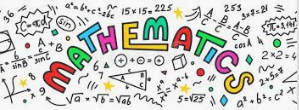 Every day: Answer the 5-a-day maths questions on the online video from the school website.White Rose Decimals and Percentages Maths Workbook: Monday: Decimals up to 2 D.P. Pages 2-5Tuesday: Understand thousandths. 6-9Wednesday: Three Decimal Places. Pages 10-13Thursday: Multiply by 10, 100, 1000. Pages  14-17Friday: Divide by 10, 100, 1000. Pages 18-21Times Tables Rockstars and Prodigy are ready for you to use.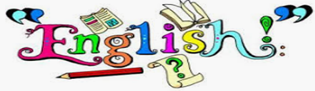 Every day: Read a book or use Read Theory for 30 minutes.CGP English workbook pages: Try the extra challenges!Monday: Writing book, Planning your writing, Pages 3-5Tuesday: Writing book, Editing your work and Proofreading your work, Pages 6-8Wednesday: Writing book, All About Volcanoes, Pages 9-11Thursday: Comprehension book, An Interview with Nixie Labs, Pages 2-3Friday: Comprehension book, Holes, Pages 4-5Spelling Shed and Read Theory are ready for you to use.TopicThis week I would like you to complete the fifth activity in the grid:Write a diary entry from the viewpoint of an Ancient Greek. You can choose someone in any role you want – soldier, mother, child, farmer, craftsman, fisherman, etc. What sort of activities might be completed and what might you experience in a typical day? Remember to reflect on your thoughts and feelings in you diary entry and to write in the first person (I, we etc…) This week I would like you to complete the fifth activity in the grid:Write a diary entry from the viewpoint of an Ancient Greek. You can choose someone in any role you want – soldier, mother, child, farmer, craftsman, fisherman, etc. What sort of activities might be completed and what might you experience in a typical day? Remember to reflect on your thoughts and feelings in you diary entry and to write in the first person (I, we etc…) Please remember to go to the lessons on the official Department for Education Oak National Academy website https://www.thenational.academy/ Select your year group and subject, watch the lesson and do the activity.Please remember to go to the lessons on the official Department for Education Oak National Academy website https://www.thenational.academy/ Select your year group and subject, watch the lesson and do the activity.